	Предмет: Појашњења - одговори на питања заинтересованог лица у поступку јавне набавке  мале вредности број 404-02-1172016-10, редни број набавке: 1.1.2. 	У току рока за подношење понуда у поступку  јавне набавке  за доделу уговора о  набавци рачунарске опреме за потребе наручиоца -  Управе за шуме Министарства пољопривреде и заштите животне средине,  за коју су позив и конкурсна документација објављени на Порталу јавних набавки и интернет страници наручиоца дана 14.04.2016. године, Наручиоцу су, дана 20.04.2016. године, електронском поштом достављени допис заинтересованог лица у коме је садржано следеће питање односно захтеви за додатним информацијама/појашњењима у вези са припремањем понуде: Обзиром да је опрема коју захтева Наручилац: вендор специфична и да не постоји интернет адреса на којој се могу проверити понуђене конфигурације, већ само уопштени подаци о опреми на основу којих Наручилац не може утврдити  тачну конфигурацију.   Молимо вас да потврдите да ли је довољно доставити потврд упроизвођача о понуђеној конфигурацији опреме.На наведено,  одговарамо како следи:Довољно је доставити потврду произвођача о понуђеној конфигурацији опреме.                                                                                              КОМИСИЈА ЗА ЈАВНУ НАБВКУ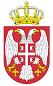 Република СрбијаМИНИСТАРСТВО И ПОЉОПРИВРЕДЕ, И ЗАШТИТЕ ЖИВОТНЕ СРЕДИНЕБрој: 404-02-117/2016-10Датум:20.04.2016. годинеБ е о г р а д